Творческий сезон открытПервый осенний месяц для работников культуры традиционно считается началом творческого сезона. Так библиотеки города Лянтор распахнули свои двери для новых проектов, конкурсов, ярких и содержательных мероприятий, и, конечно же, для всех жителей и гостей города.13 сентября в Городской библиотеке №2 (в рамках проекта "Беседы о русской словесности" МКУК "СРЦБС") состоялась встреча с доктором педагогических наук, профессором, членом Союза писателей России, членом Общественной палаты ХМАО – Югры, с Семёновым Александром Николаевичем. Тема лекции: «Художественный текст как вторая реальность». Лектор рассказал о будущем русского языка, тенденциях современной литературы, стилистики современной речи, актуальности классики в наши дни. Данную лекцию посетили представители детских учреждений, учащиеся 9 -11 классов СОШ №1, СОШ №5, СОШ №6, СОШ №7, библиотекари школ, студенты Лянторского нефтяного техникума, сотрудники Лянторского хантыйского-этнографического музея и самобытный поэт Ефросинина В.Р. Посетители лекции остались довольны, узнали много познавательного о будущем русского языка. «Спасибо за участие и приглашение! Был сердечно тронут приёмом и вниманием!», - такой отзыв о состоявшейся встрече оставил Александр Семёнов в книге отзывов в Городской библиотеке №2. С данного мероприятия состоялось открытие творческого сезона в МУК «Лянторская централизованная библиотечная система».В рамках открытия нового творческого сезона, в целях повышения роли книги и чтения в современном обществе, воспитания у молодого поколения любви к художественному слову, развития отечественной литературы библиотеки города подготовили познавательные, интересные и увлекательные мероприятия, выставки, конкурсы. Так, к примеру, в Центральной библиотеке можно посетить книжную выставки «Россия против террора!». К слову, дети и взрослые во всём мире должны знать, что с терроризмом необходимо не только бороться, но и предупреждать его возникновение. А это возможно только объединившись всем миром, где каждый будет проявлять ответственность, бдительность и взаимоуважение. Сотрудники Детской библиотеки подготовили урок безопасности «О пользе и вреде Интернет» (ко дню Интернета). Ребята узнают об основных правилах безопасности, которые нужно соблюдать, выходя в Интернет, что такое интернет-зависимость и как общаться с виртуальными знакомыми. В Городской библиотеке №2 для детей будет открыта мастерская ««Изготовление поделок «Природа и фантазия». Природа совершенна, она таит в себе нескончаемое множество красок. Мастерская «Природа и фантазия» призвана помочь детям стать ближе к природе, пробудить интерес к творчеству, уметь видеть в природе красоту жизни, формировать у детей потребность в общении с ней. А на абонементе для взрослых состоится обзор книжной выставки «Граф Толстой, его жизнь и произведения» (к 200-летию со дня рождения А.К. Толстого). Материалы книжной выставки, часть которых помещена на стенде, помогут Вам лучше познакомиться с личностью писателя и его творчеством. Нет сомнений, что с таким началом творческий сезон 2017 – 2018 г.г. будет ярким и познавательным!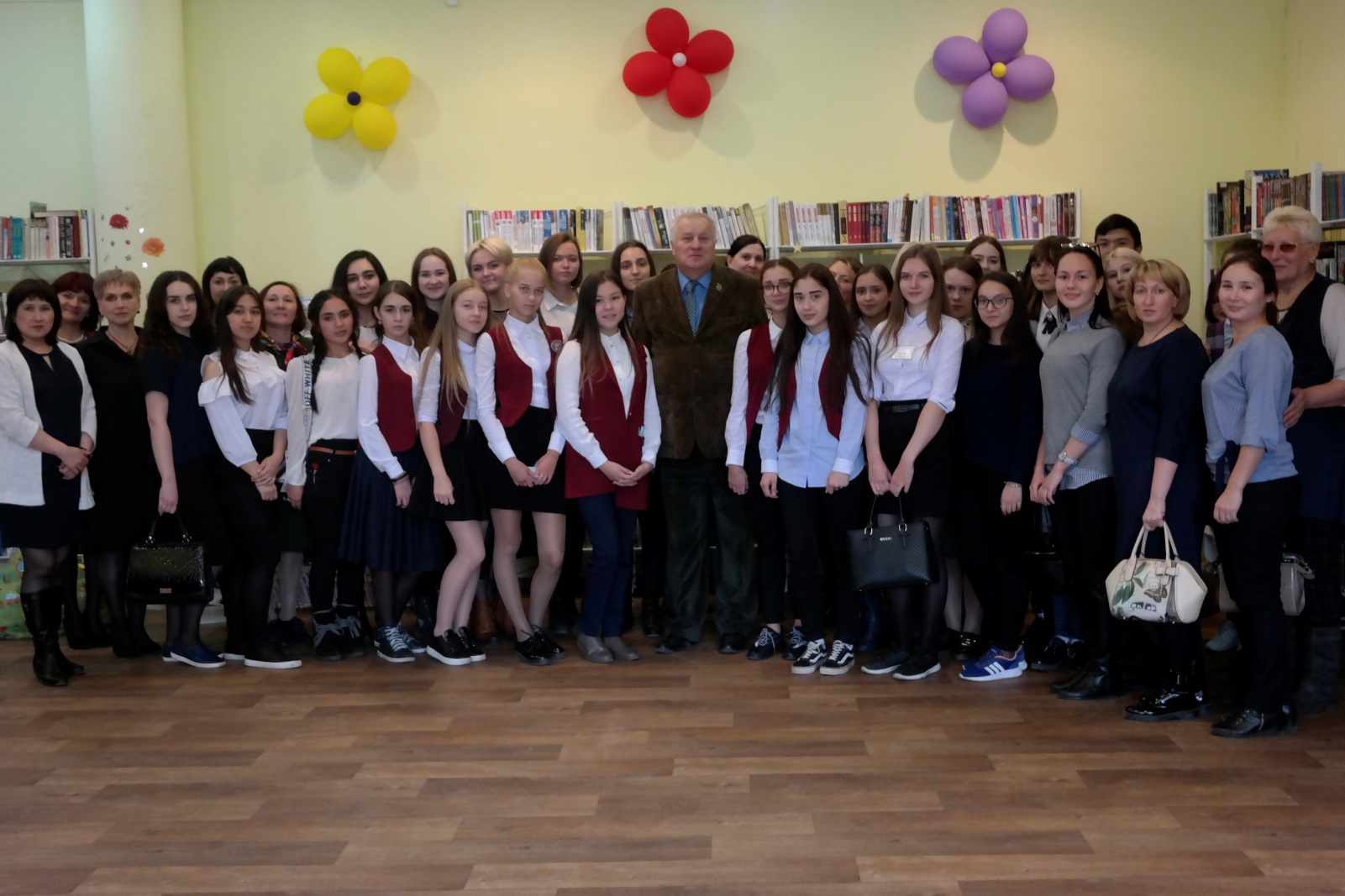 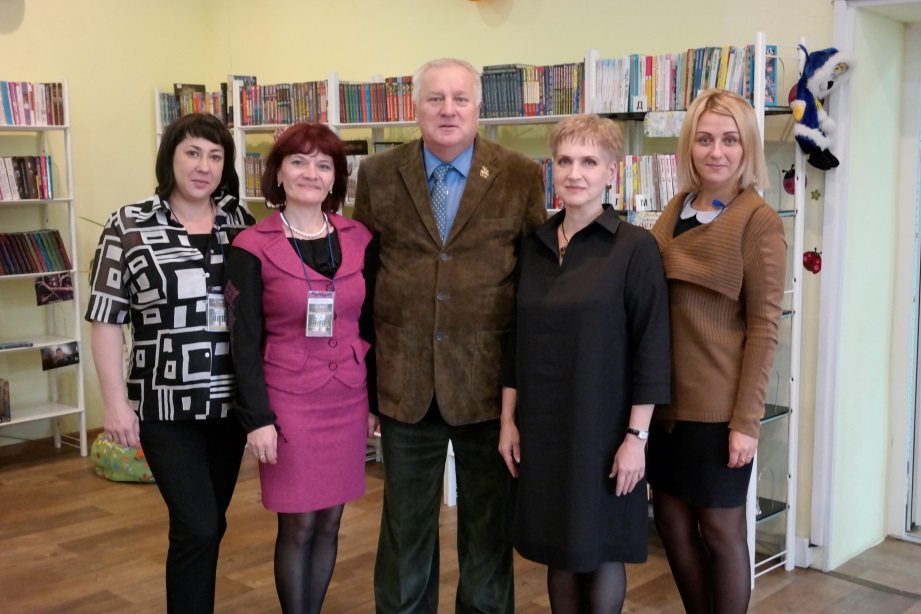 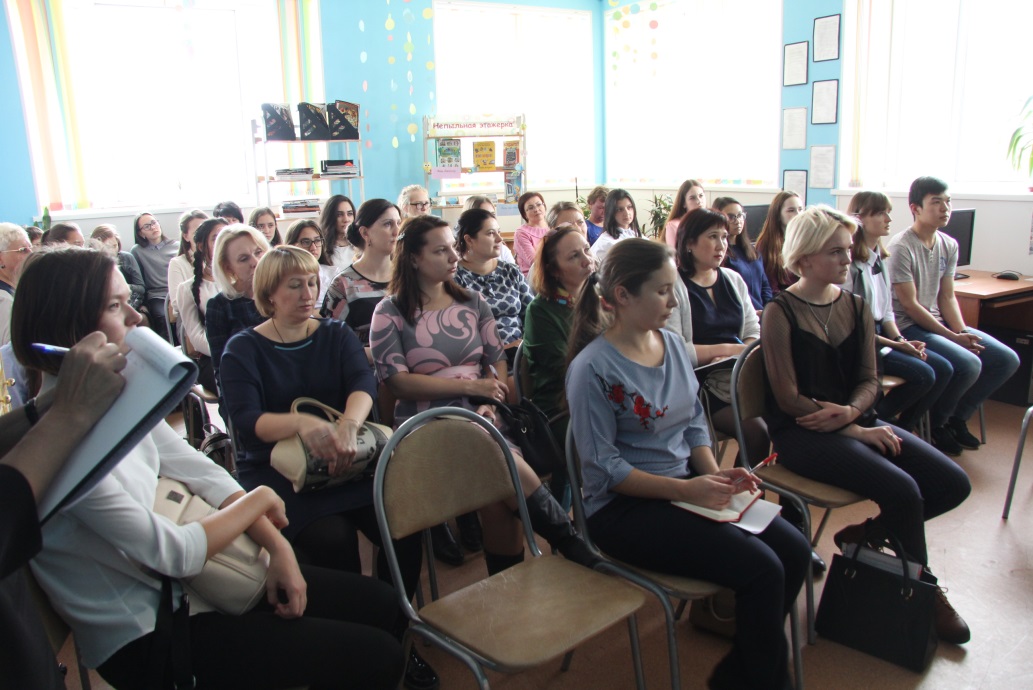 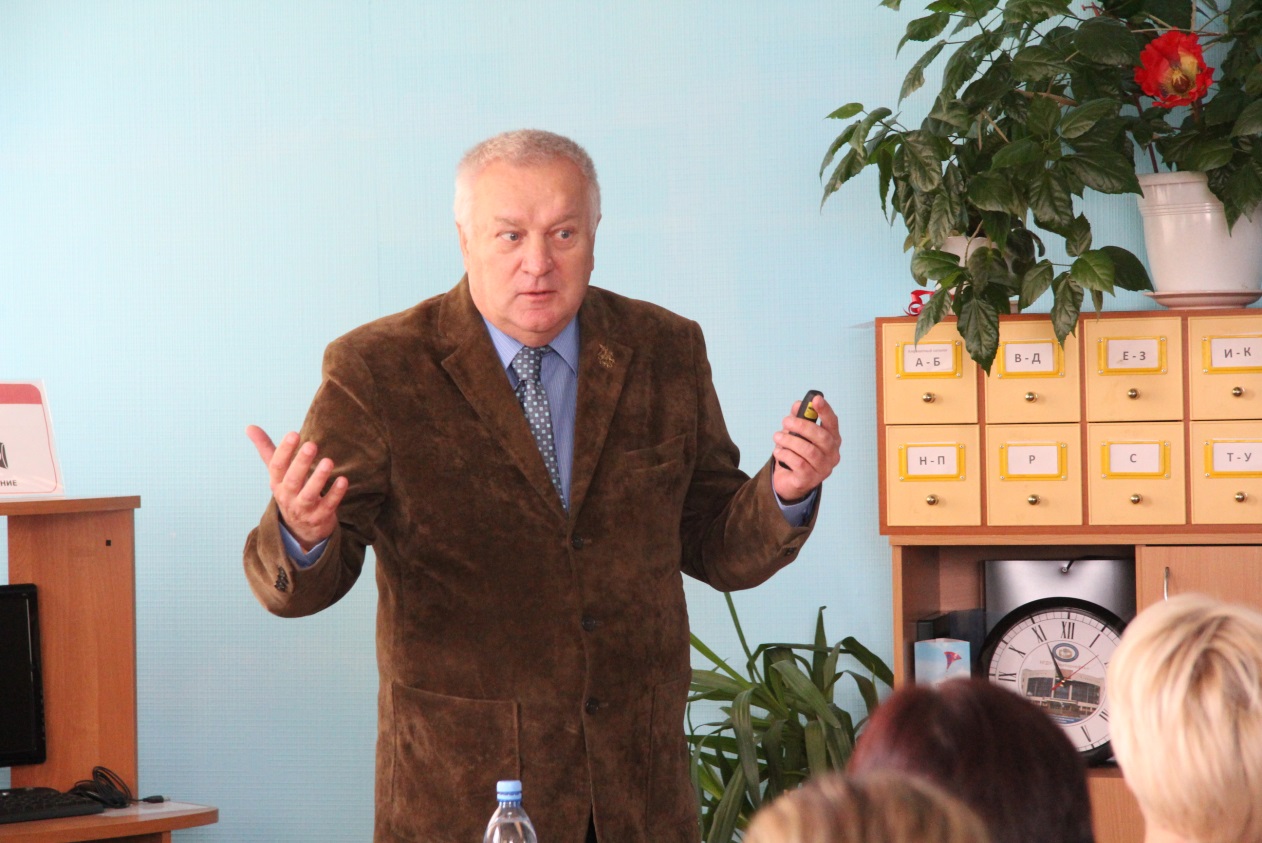 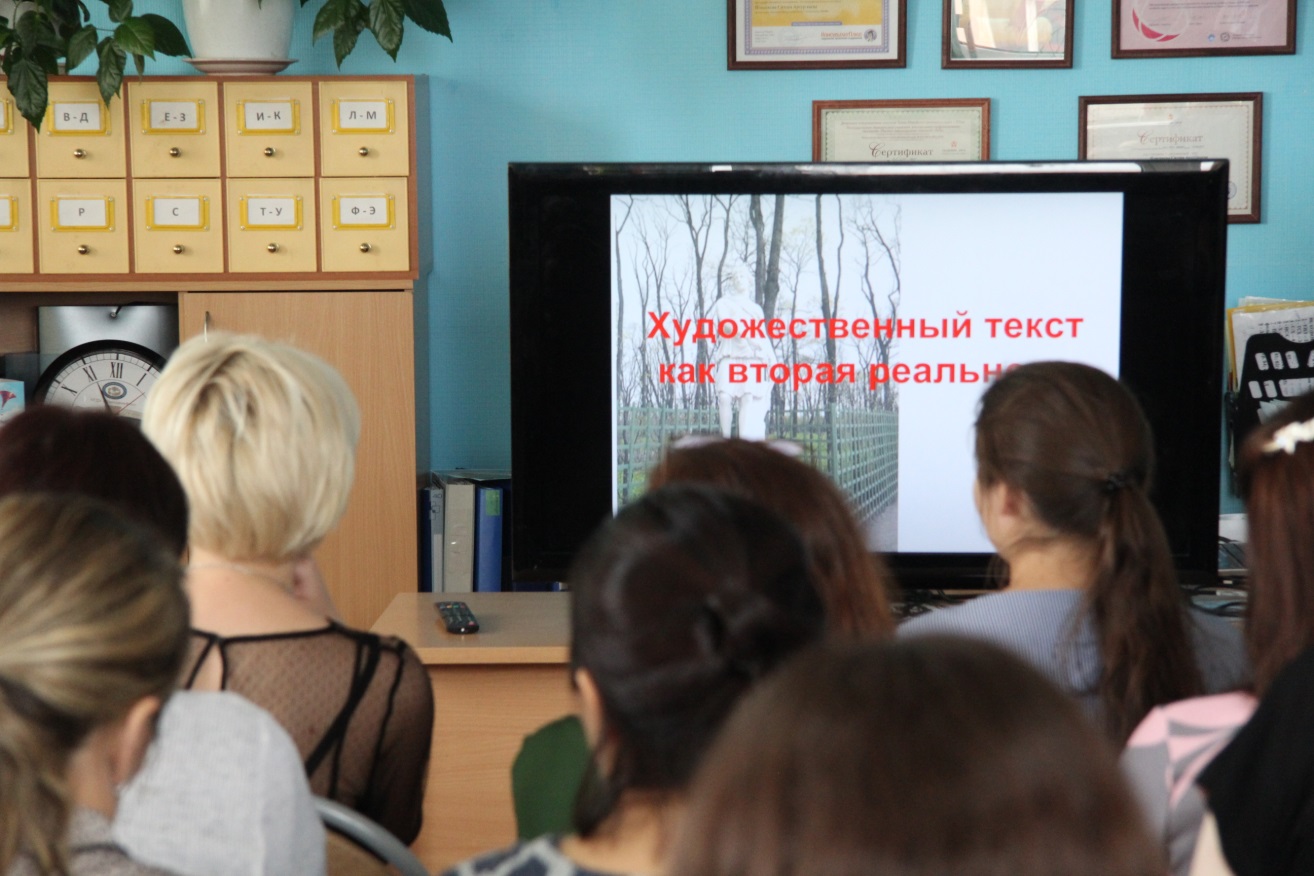 